Scholarship Application Scoring Rubric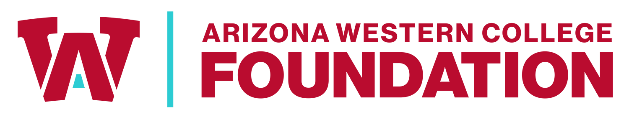 AWC Foundation   | 928.344.1720 | foundation@azwestern.eduCriteriaExcellent – Good10-8 pointsAverage – Fair7-4 pointsNeeds Improvement3-0 pointsAcademic Achievement(GPA)4.0 to 3.02.9 to 2.0Lower then 2.0Essay 1Character &Commitment**Letters of recommendations count as overall character & commitment(some scholarships require letters of recommendations as well as applicants had an option to upload if they chose)Compelling and engaging.Demonstrates and understanding of academic goals and provides specific examples of skills, strengths and/or personal qualities needed to achieve goals.Response addresses essay prompt clearly and directly.Writing includes very few or no typographical, spelling, grammatical, or structural errors.EngagingIdentifies adequate examples of the skills, strengths, and/or personal qualities needed to achieve academic goals.Response addresses chosen essay prompt and provides good connections.Writing included few typographical, spelling, grammatical, and/or structural errors. Not engaging Identifies very few to no examples of the skills, strengths and/or personal qualities needed to achieve academic goals. Response to writing prompt is unclear of vagueEssay lacks clear organization and appropriate transitionsWriting includes many typographical, spelling, grammatical, and/or structural errors.Essay 2Extracurricular Activities(could include community service, sports or work)Participates in vide variety of community service or extra-curricular activities Very clearly articulates how activities connect between career choice and goals  Writing includes very few or no typographical, spelling, grammatical, or structural errorsParticipates in some activitiesSomewhat articulates how activities connect between career choice and goalsWriting includes very few or no typographical, spelling, grammatical, or structural errorsLittle to no additional activities outside of school or no recent activities (w/in past 3 years)Not clear how service ties to career choice and goalsWriting includes many typographical, spelling, grammatical, and/or structural errors.Essay 3Student Choice**Also use this rubric for additional essay questions (not all scholarships require additional essays) Compelling and engagingResponse addresses chosen essay prompt, clearly and directlyProvides specific details/strong connectionsWriting includes very few or no typographical, spelling, grammatical, or structural errorsEngagingResponse addresses chosen essay prompt and provides good connectionsEssay shows clear organization with appropriate transitions.Writing included few typographical, spelling, grammatical, and/or structural errorsResponse to writing prompt is unclear of vagueEssay lacks clear organization and appropriate transitionsWriting includes many typographical, spelling, grammatical, and/or structural errors